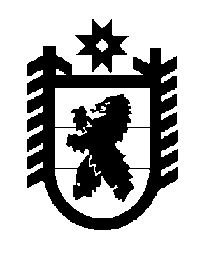 Российская Федерация Республика Карелия    ПРАВИТЕЛЬСТВО РЕСПУБЛИКИ КАРЕЛИЯРАСПОРЯЖЕНИЕот  21 января 2015 года № 32р-Пг. Петрозаводск В целях анализа ситуации в экономике Республики Карелия, разработки и реализации мер по минимизации возможного негативного влияния последствий международных санкций на состояние отдельных отраслей производства, обеспечения согласованных действий, направленных на повышение устойчивости функционирования финансовой, экономической и социальной сферы республики, проведения мониторинга системообразующих предприятий:1. Образовать комиссию по обеспечению устойчивости развития экономики Республики Карелия и разработке мероприятий по смягчению последствий международных санкций в условиях нестабильной финансово-экономической ситуации (далее – комиссия) в следующем составе:2. Установить, что обеспечение деятельности комиссии осуществляет Министерство экономического развития Республики Карелия.           ГлаваРеспублики  Карелия                                                             А.П. ХудилайненХудилайнен А.П.-Глава Республики Карелия, председатель комиссииГромов О.Ю.-первый заместитель Главы Республики Карелия по экономической политике, заместитель председателя комиссии        Члены комиссии:        Члены комиссии:        Члены комиссии:Аминов В.Н.-председатель некоммерческого партнерства «Ассоциация горнопромышленников Карелии» (по согласованию)Бабойдо Ю.М.-руководитель Следственного управления Следствен-ного комитета Российской Федерации по Республике Карелия (по согласованию)Бобко Н.С.-президент регионального объединения работода-телей Республики Карелия «Союз промышленников и предпринимателей (работодателей) Республики Карелия» (по согласованию)Васильев С.Б.-руководитель территориального органа Федеральной службы государственной статистики по Республике Карелия (по согласованию)Воронин А.В.-ректор федерального государственного бюджетного образовательного учреждения высшего профессио-нального образования «Петрозаводский государст-венный университет» (по согласованию)Габриелян К.К.-Прокурор Республики Карелия (по согласованию)Галкин А.А.-исполняющий обязанности руководителя Управ-ления Федеральной службы судебных приставов по Республике Карелия – главного судебного пристава Республики Карелия (по согласованию)Коваленко А.И.-руководитель Управления Федеральной службы по надзору в сфере защиты прав потребителей и благополучия человека в Республике Карелия, главный государственный санитарный врач по Республике Карелия (по согласованию)Колесов А.С.-научный сотрудник федерального государственного бюджетного образовательного учреждения высшего профессионального образования «Петрозаводский государственный университет» (по согласованию)Косенков И.С.-председатель общественной организации «Объеди-нение организаций профсоюзов в Республике Карелия» (по согласованию)Кукушкин В.П.-Министр внутренних дел по Республике Карелия (по согласованию)Кулешова Е.Н.-управляющий Отделением – Национальным банком по Республике Карелия Северо-Западного главного управления Центрального банка Российской Федерации (по согласованию)Максимов А.А.-исполняющий обязанности Министра финансов Республики КарелияМаксимов А.П.-руководитель Управления Федерального казначей-ства по Республике Карелия (по согласованию)Макаров Н.И.-первый заместитель Председателя Законодательного Собрания Республики Карелия (по согласованию)Мануйлов Г.Н.-Министр сельского, рыбного и охотничьего хозяйства Республики КарелияМануйлов С.Н.-заместитель Министра экономического развития Республики КарелияМасалкин В.А.-руководитель Управления Федеральной налоговой службы по Республике Карелия (по согласованию)Мудель В.И.-Председатель Государственного комитета Респуб-лики Карелия по взаимодействию с органами местного самоуправленияНакрошаев А.В.-начальник Карельской таможни (по согласованию)Невайкина Т.М.-руководитель Государственной инспекции труда в Республике Карелия (по согласованию)Никифоров Д.А.-Председатель Государственного комитета Респуб-лики Карелия по развитию информационно-коммуникационных технологийПалкина Е.Н.-управляющий Карельским отделением № 8628 открытого акционерного общества «Сбербанк России» (по согласованию)Певганен С.Б.-заместитель Руководителя Администрации Главы Республики КарелияПономарев Ю.И.-внештатный советник Главы Республики Карели по экономическим вопросам (по согласованию)Пряхин А.Б.-руководитель Управления Федеральной антимонопольной службы по Республике Карелия (по согласованию) Савельев Ю.В.-директор федерального государственного бюджет-ного учреждения науки Института экономики Карельского научного центра Российской академии наук (по согласованию)Сафронов А.В.-главный управляющий директор открытого акционерного общества «Петрозаводские коммунальные системы» (по согласованию)Семенов В.Н.-Председатель Законодательного Собрания Респуб-лики Карелия (по согласованию)Серышев А.А.-начальник Управления Федеральной службы безопасности Российской Федерации по Республике Карелия (по согласованию)Скрыников И.С.-Министр труда и занятости Республики КарелияСолодов Д.А.-Министр строительства, жилищно-коммунального хозяйства и энергетики Республики Карелия Тельнов О.В.-заместитель Главы Республики Карелия по развитию инфраструктурыТитов А.Ф.-председатель федерального государственного бюджетного учреждения науки Карельский научный центр Российской академии наук (по согласованию)Туркевич Д.В.-исполнительный директор открытого акционерного общества «Кондопога» (по согласованию)Улич В.В.-заместитель Главы Республики Карелия по социальным вопросамХюннинен А.В.-Главный федеральный инспектор по Республике Карелия аппарата полномочного представителя Президента Российской Федерации в Северо-Западном федеральном округе (по согласованию)Чикалюк В.Ф.-Министр по природопользованию и экологии Республики КарелияЧмиль В.Я.-заместитель Главы Республики Карелия – Министр экономического развития Республики КарелияШиршина Г.И.-Глава Петрозаводского городского округа (по согласованию).